CAPPS Employee TrainingLog into CAPPS Enter the URL https://entprtlprd.cpa.texas.gov/ in a browser window. HINT:  You can add this web address to your Favorites for easy access later.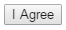 Click 		on the Authorized Use Disclaimer page.HINT:  You should have received an email with a temporary password and instructions to reset. If you did not change your password, contact your Security Administrator at _______________.Enter your User ID and Password.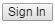 Click                                  CAPPS Login Screen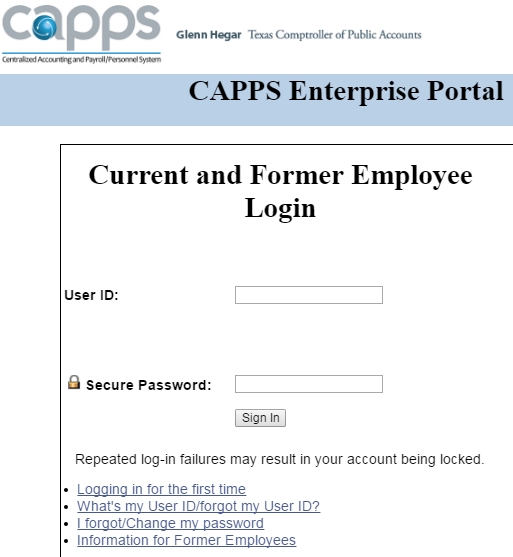 HINT:  CAPPS will lock your account after 3 failed login attempts.HINT:  If you set up a Password Hint previously, you can click on I Forgot/Change my password to reset it.For HelpContact the following resource if you need additional assistance with logging into CAPPS:Insert your agency specific instructions here, including your security administrator’s contact information.Enter Leave Time Taken or Time Earned OnlineClick the My Time & Leave button from the CAPPS main menu.                 CAPPS Main Page: Access Time & Leave	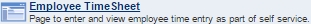 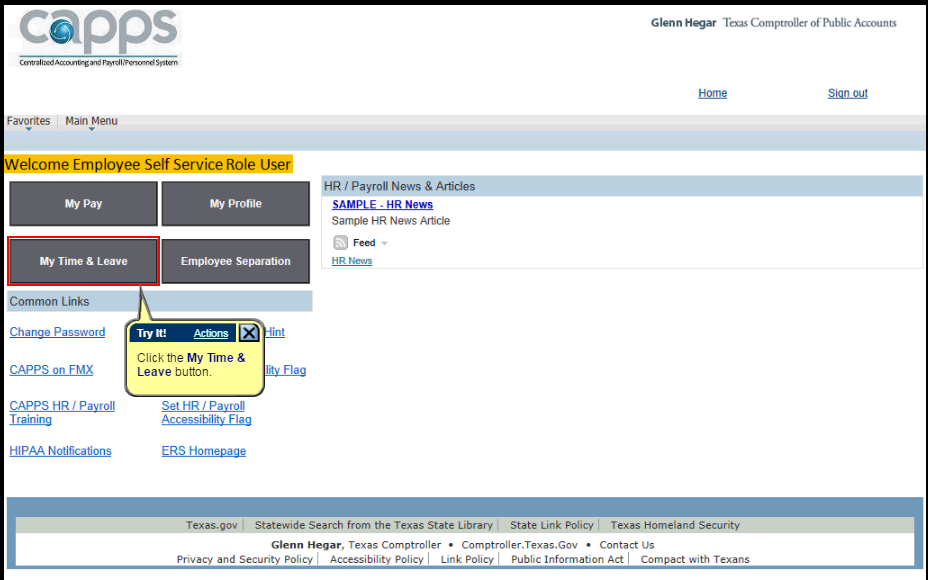 Click on  						         in the middle of the page.The date defaults to the 1st of the current month, but it can be changed if needed.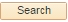 Click                       to view the timesheet.In a blank row, enter the appropriate Time Reporting Code (TRC) for the day you earn time or use leave.HINT:  If you don’t see a blank row, click the Add a New Line button. 	                 Example Timesheet: Enter Time Reporting Code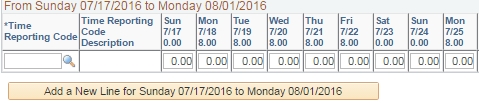 Commonly used TRCsClick 		              to save the entry. Your time will be submitted for approval.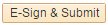 HINT:  You will receive an email notification when your time has been approved or denied.View/Print Employee Monthly Time ReportThe Employee Monthly Time Report displays the following information for a particular month:                a) beginning/ending leave balances;  b) leave accrued/earned;  c) leave expiring;   d) current annual balances;  e) projected accruals;  f) carry over maximum.Click on the My Time & Leave button from the CAPPS main menu.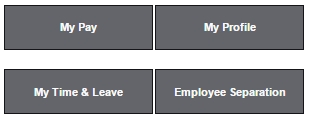 Click on 					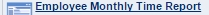 The As of Date defaults to the last day of the current month, but it can be changed if needed.HINT:  Select the last day of the month you wish to view. 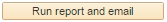 Click 				   and the following message will display: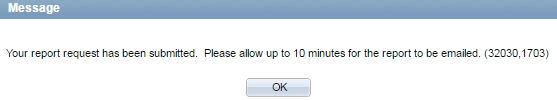 Click 		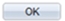 HINT: This report will be emailed to you and usually does not take that long to generate.                         Sample Monthly Time Report Email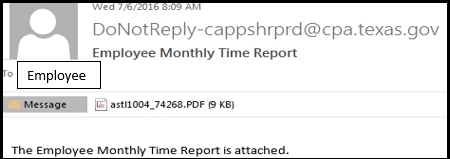 Double-click on the attached PDF, as shown above.Click the             button to print the report. 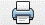 HINT:  The Report will only display the month you chose for the As of Date, but you can always run the report again for a different month.   Print your Earnings Statement OnlineClick on the My Pay button from the CAPPS main menu.Click on   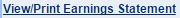 Click on the Check Date for the earnings statement you wish to print.Press the Ctrl and A keys to select all text. Right-click anywhere on the earnings statement, and choose Print.HINT: If you want the print to be a little larger, change your Layout option from Portrait to Landscape. It will print on 2 pages. Click the Print button.Time CertificationTime Certification is the digital equivalent of signing a paper timesheet to verify that you have submitted time and leave for the previous month.Click on the My Time & Leave button from the CAPPS main menu.Click on 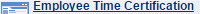 When you certify time, you agree to the following:           Time Certification Page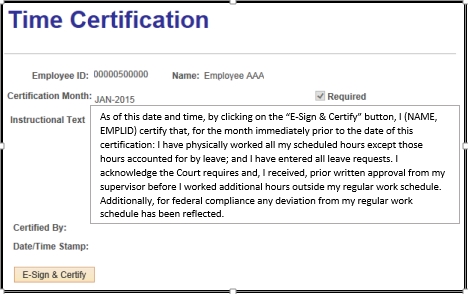 Click 		      to certify the time you entered for the previous month.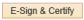 HINT:  You can also certify your time by using the Time Certification link at the bottom of your timesheet.ADMLTAdministrative Leave TakenMay be awarded for outstanding performanceANLVTAnnual Leave TakenVacation Leave TakenCOMPTCompensatory Time TakenUse when you take Regular Comp TimeREGHRRegular Hours WorkedUse when you work over your scheduled hoursREGHWReg Hours Worked on HolidayUse to record hours worked on a holiday (8 hrs max)SICKTSick Leave TakenUse when you take Sick Leave